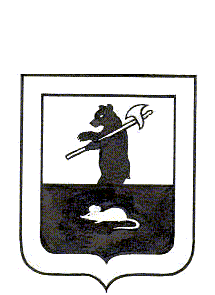 АДМИНИСТРАЦИЯ ГОРОДСКОГО ПОСЕЛЕНИЯ МЫШКИНПОСТАНОВЛЕНИЕг. Мышкин 13.04.2023                                                                                                     №  72Об утверждении Положения о порядке Заключения договоров (соглашений) с казачьими обществами и Положенияо порядке финансирования несения муниципальной или иной службы членами казачьих обществ      В соответствии с частью 5 статьи 7 и частью 2 статьи 8 Федерального закона от 05.12.2005 № 154-ФЗ «О государственной службе российского казачества», постановлением Правительства Российской Федерации                 от 08.10.2009 № 806 «О порядке привлечения членов казачьих обществ к несению государственной или иной службы и порядке заключения федеральными органами исполнительной власти и (или) их территориальными органами договоров (соглашений) с казачьими обществами» Администрация городского поселения Мышкин,ПОСТАНОВЛЯЕТ:1. Утвердить Положение о порядке заключения договоров (соглашений)  с казачьими обществами согласно приложению № 1 к настоящему постановлению.2. Утвердить Положение о порядке финансирования несения муниципальной или иной службы членами казачьих обществ согласно приложению № 2 к настоящему постановлению.3. Обнародовать настоящее   постановление в газете «Волжские зори» и разместить на официальном сайте городского поселения Мышкин в информационно-телекоммуникационной сети «Интернет».         4. Контроль за исполнением настоящего постановления оставляю            за собой.          5. Настоящее постановление вступает в силу  после его официального опубликования.Глава городскогопоселения Мышкин                                                                   А.А. КошутинаПриложение № 1 к постановлению Администрации городскогопоселения Мышкинот 13.04.2023  №  72ПОЛОЖЕНИЕо порядке заключения договоров (соглашений)с казачьими обществами1. Настоящее Положение определяет порядок заключения Администрацией городского поселения Мышкин (далее - Администрация)
 договоров (соглашений) с осуществляющими свою деятельность на территории городского поселения Мышкин казачьими обществами, внесенными  в государственный реестр казачьих обществ   в Российской Федерации, члены которых в установленном порядке приняли обязательства по несению муниципальной или иной службы (далее - служба) и зарегистрированных на территории Ярославской области.2. Сторонами договоров являются: Администрация, с одной стороны, и казачье общество, с другой стороны.3. Решение о заключении Администрацией договора (соглашения) принимает Глава городского поселения Мышкин.4. Договор (соглашение) от имени Администрации подписывается Главой городского поселения Мышкин либо уполномоченным им должностным лицом. 	Договор (соглашение) от имени казачьего общества подписывается атаманом казачьего общества либо уполномоченным представителем казачьего общества.5. В договоре (соглашении) должны быть определены предмет договора, условия и порядок привлечения членов казачьих обществ к содействию органам местного самоуправления городского поселения Мышкин в осуществлении установленных задач и функций, права и обязанности сторон, сроки действия договора (соглашения), основания и порядок изменения и досрочного расторжения договора (соглашения), а также иные условия, связанные с исполнением положений договора (соглашения).6. Договор (соглашение) оформляется в соответствии с формой договора (соглашения), заключаемого федеральным органом исполнительной власти или его территориальным органом с казачьими обществами, утвержденной приказом Федерального агентства по делам национальностей от 23.11.2015  № 86.Приложение № 2 к постановлению Администрации городскогопоселения Мышкинот 13.04.2023  №  72ПОЛОЖЕНИЕо порядке финансирования несения муниципальнойили иной службы членами казачьих обществ1. Настоящее Положение регулирует вопросы финансирования из бюджета городского поселения Мышкин расходов, связанных с несением
муниципальной или иной службы членами казачьих обществ.2. Финансирование расходов, связанных с несением муниципальной или иной службы членами казачьих обществ, осуществляется в соответствии с требованиями действующего законодательства на основании договоров (соглашений), заключенных Администрацией городского поселения   Мышкин (далее - Администрация) с казачьими обществами, о привлечении                                                                                                           членов казачьих обществ к муниципальной или иной службе при условии, что казачье общество зарегистрировано на территории Ярославской области и внесено        в государственный реестр казачьих обществ в Российской Федерации.      3. Порядок финансирования конкретных расходов, связанных с выполнением членами казачьих обществ установленных задач и функций органов местного самоуправления городского поселения Мышкин,   являетсянеотъемлемой частью каждого договора (соглашения).       4. Финансирование расходов Администрации, предусмотренных договором (соглашением), осуществляется в установленном законодательством порядке и в пределах бюджетных ассигнований, утвержденных решением Муниципального Совета городского поселения Мышкин  о бюджете городского поселения Мышкин.ЛИСТ СОГЛАСОВАНИЯк проекту Постановления Администрации городского поселения Мышкин «Об утверждении Положения о порядке заключения договоров (соглашений) с казачьими обществами и Положения о порядке финансирования несения муниципальной или иной службы членами казачьих обществ»Заместитель ГлавыАдминистрации городского поселения Мышкин   «____»__________________2023г. 				             В.А. КрыловКонсультант  Администрации                                                               городского поселения Мышкин                                            	 Ю.В. Пшеничная«____»   _____________      2023 годИсполнитель: ведущий специалист  МУ « Управление городского хозяйства» «____»__________________2023г.				 С.С. Сотниченко